ΤΑΞΗ : Α’ (Κύκλος) 	  1) Να συμπληρώσετε τον πίνακα βάζοντας  X στην κατάλληλη  θέση.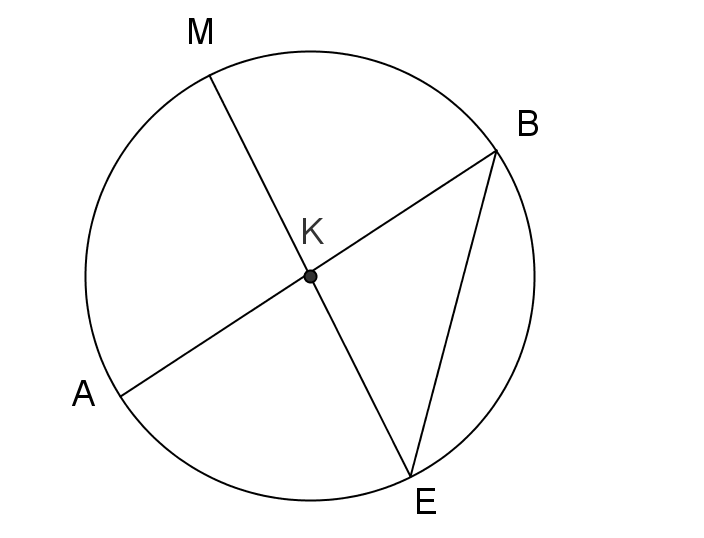 2) Δίνονται οι ευθείες ΑΒ και ΓΔ. Αν ΟΕ⊥ΑΒ , να υπογραμμίσετε την ορθή απάντηση .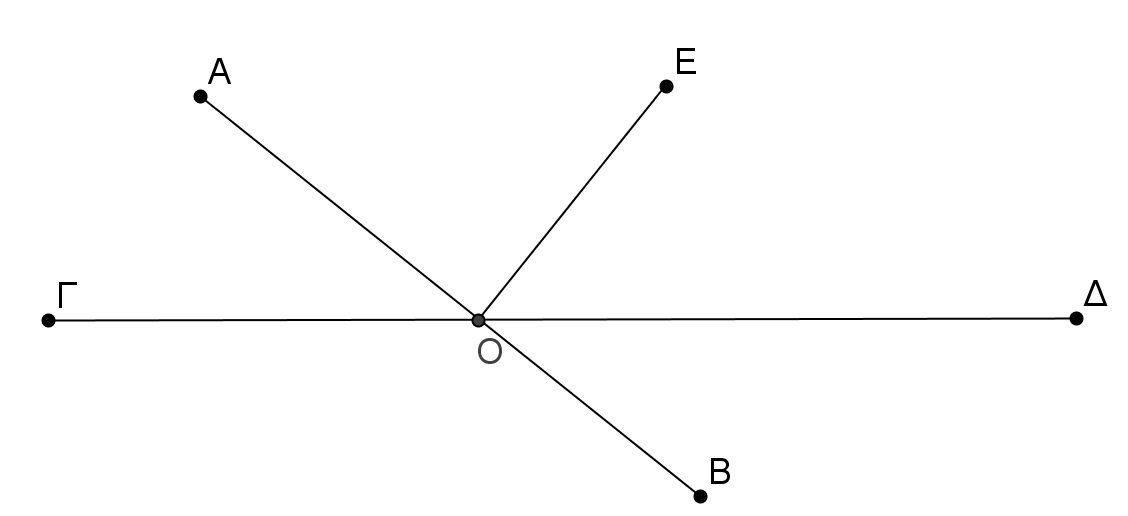 α)ΑΓ , Β	Δ		εφεξής , διαδοχικές , κατακορυφήνβ)ΕΓ			οξεία , αμβλεία , ορθήγ)Β			οξεία , ορθή , αμβλείαδ)Β			ορθή , αμβλεία , οξείαε)Δ , ΕΓ		συμπληρωματικές , παραπληρωματικές , κατακορυφήνζ) Β , Δ		παραπληρωματικές , κατακορυφήν , συμπληρωματικές3)Να αντιστοιχίσετε κάθε έκφραση  της πρώτης στήλης με μια της δεύτερης στήλης.4)Να σχηματίσετε ένα ευθύγραμμο τμήμα ΑΒ μήκους 6cm. Να φέρετε τη μεσοκάθετη του  ΔΜ όπου Μ είναι το μέσο του ΑΒ . Στη συνέχεια να φέρετε τη διχοτόμο ΜΕ της  . (Οι κατασκευές να γίνουν με χάρακα και διαβήτη).5)Να φέρετε την απόσταση του σημείου Α από την ευθεία ε. (Η κατασκευή  να γίνει με γνώμονα)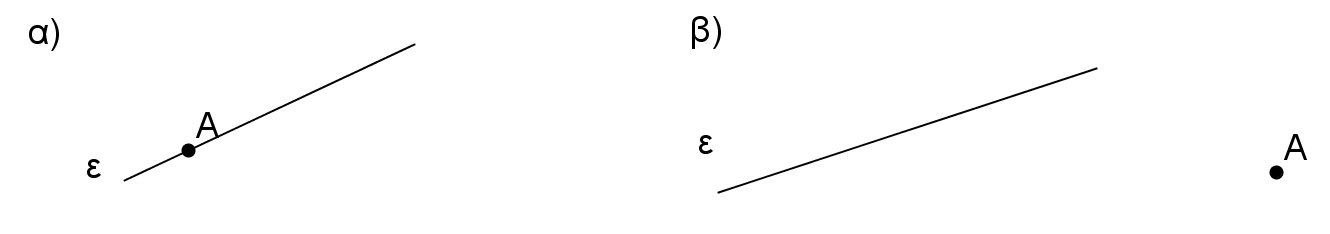 6) Να υπολογίσετε το χ σε κάθε περίπτωση. Να χρησιμοποιήσετε εξίσωση και να δικαιολογήσετε  την απάντηση σας.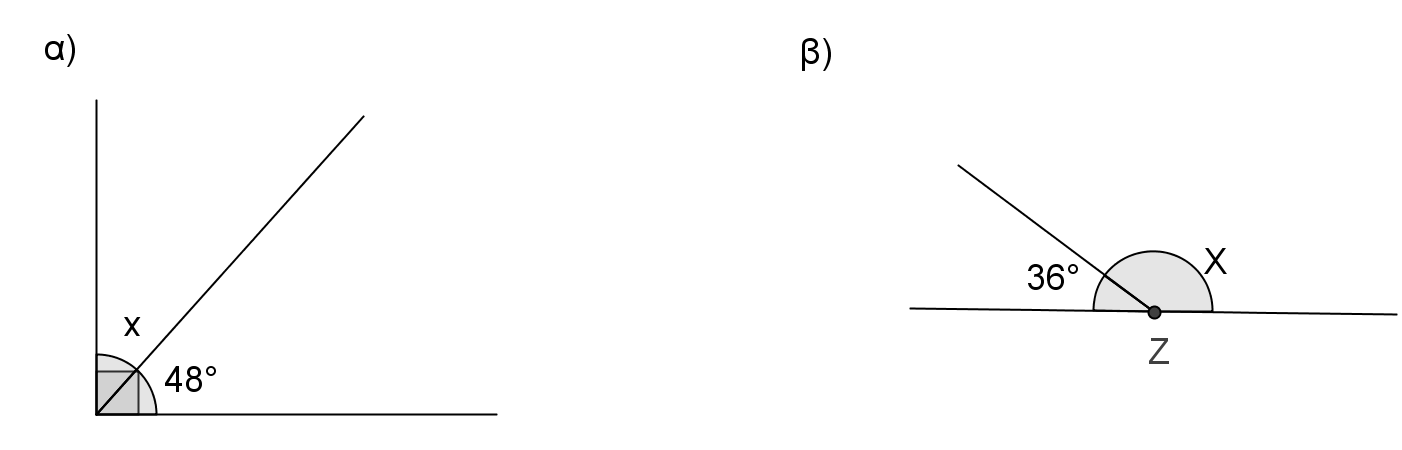 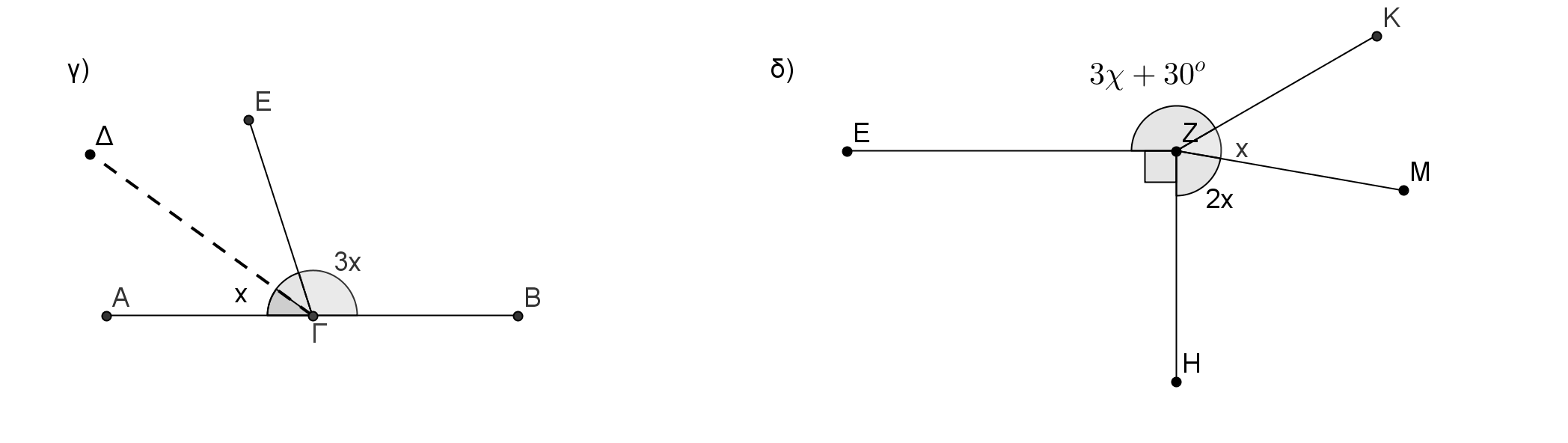            ΓΔ διχοτόμος της  Α7)  Δύο γωνίες είναι παραπληρωματικές  και η μια είναι  κατά 70ο μικρότερη από το τετραπλάσιο της άλλης. Να βρείτε τις δύο γωνίες. (Να λυθεί με εξίσωση)8) Στο πιο κάτω σχήμα η ΒΕ είναι εφαπτομένη  του κύκλου (Ο,ΟΑ) στο σημείο Β.  Αν ΟΖ ⊥ ΓΔ  και το τόξο ΓΜΒ είναι 100ο να υπολογίσετε τις πιο κάτω γωνίες            ( Να δικαιολογήσετε τις απαντήσεις σας)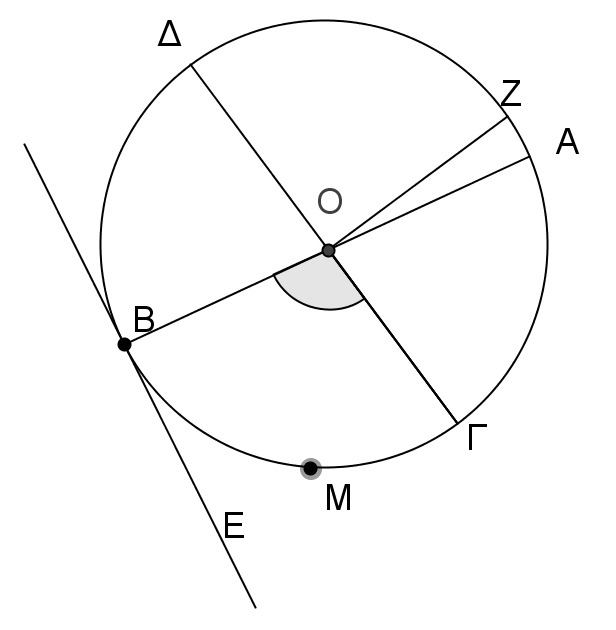    α) Α =   β) Ζ =   γ) Ο =   δ) Α =(Μ. 2 , 3 ,3 , 2 , 2 , 4 , 2  , 2)Ευθύγρ.τμήμαακτίναδιάμετροςΧορδήΚΑΕΜΒΕΕΑΣτήλη ΑΣτήλη Β1.ευθεία γωνίαΑ. 90ο2.Μη κυρτή γωνίαΒ.240ο3.Οξεία γωνίαΓ.140ο4.ορθή γωνίαΔ.360ο5.πλήρης γωνίαΕ.180ο6.αμβλεία γωνίαστ.40ο123456